Safe Operating Procedure (SOP)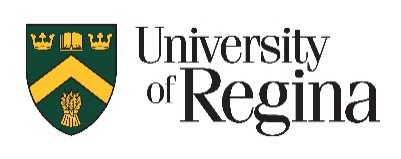 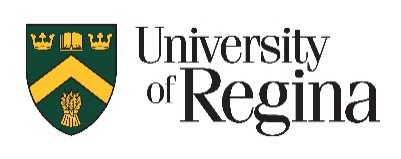 Instructions: Start by writing out your typical procedure step-by-step (the Equipment/PPE sections and miscellaneous info may be filled out at the end). Next, think critically about each step of the procedure. Ask yourself “what are the possible hazards at each step?” and write that in the Hazards column. Then think about ways to avoid those hazards or lessen the damage/likelihood of being exposed to that hazard. Often this will result in you identifying different equipment, controls, PPE, or additional steps to take. These can then be used to fill in the “Equipment/PPE needed” section, and incorporated into your step-by-step procedure.	(date)Name:  Name:  Name:  Name:  Name:  Supervisor:  Supervisor:  Activity/Task/Procedure/Job/Experiment: Activity/Task/Procedure/Job/Experiment: Activity/Task/Procedure/Job/Experiment: Activity/Task/Procedure/Job/Experiment: Activity/Task/Procedure/Job/Experiment: Activity/Task/Procedure/Job/Experiment: Activity/Task/Procedure/Job/Experiment: Equipment:Equipment:Equipment:Personal Protective Equipment (PPE):Specialized PPE:Personal Protective Equipment (PPE):Specialized PPE:Personal Protective Equipment (PPE):Specialized PPE:Personal Protective Equipment (PPE):Specialized PPE:Equipment Specifications If Provided:Equipment Specifications If Provided:Comments / Miscellaneous Information:Comments / Miscellaneous Information:Comments / Miscellaneous Information:Comments / Miscellaneous Information:Steps:Hazards:Hazards:Hazards:Mitigation Strategies:Mitigation Strategies:Mitigation Strategies: